Understanding and Negotiating
Book Publication Contracts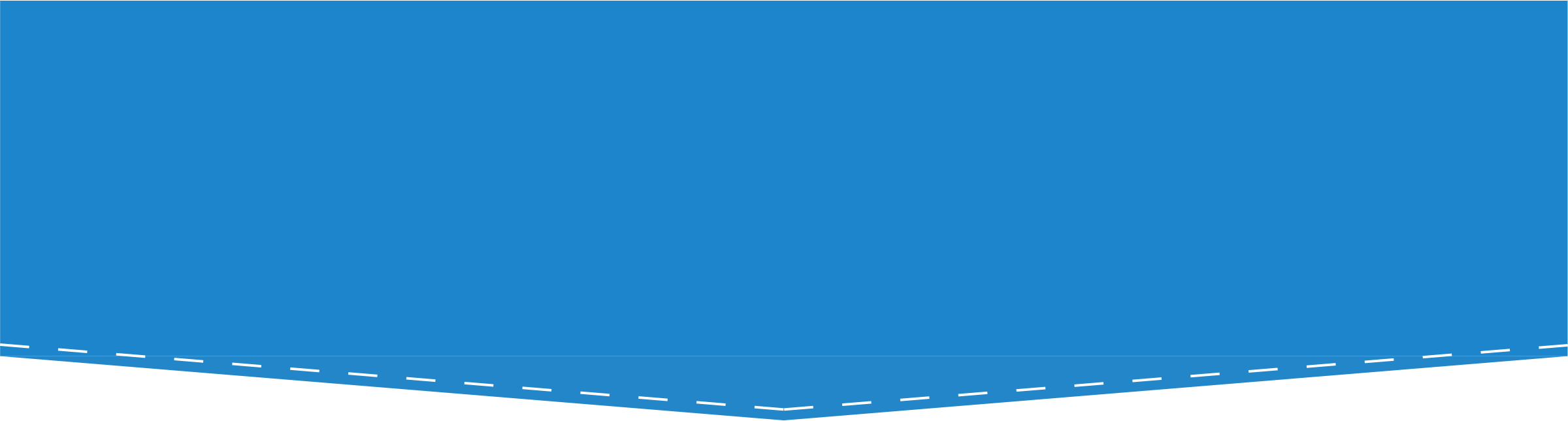 A WorkshopATTENTION [INSTITUTION] AUTHORS!Do you want to publish a book? Are you thinking of working with a publisher to bring your manuscript to market?If so, join ________________________ for this workshop, tailored to academic authors. We’ll cover the basics of copyright law, negotiation, and publication contract terms…before you agree to a book deal.DATETIMEPLACEINSTRUCTORFor more details, see [website] or email [email address].
Photo by Hope House Press - Leather Diary Studio on Unsplash 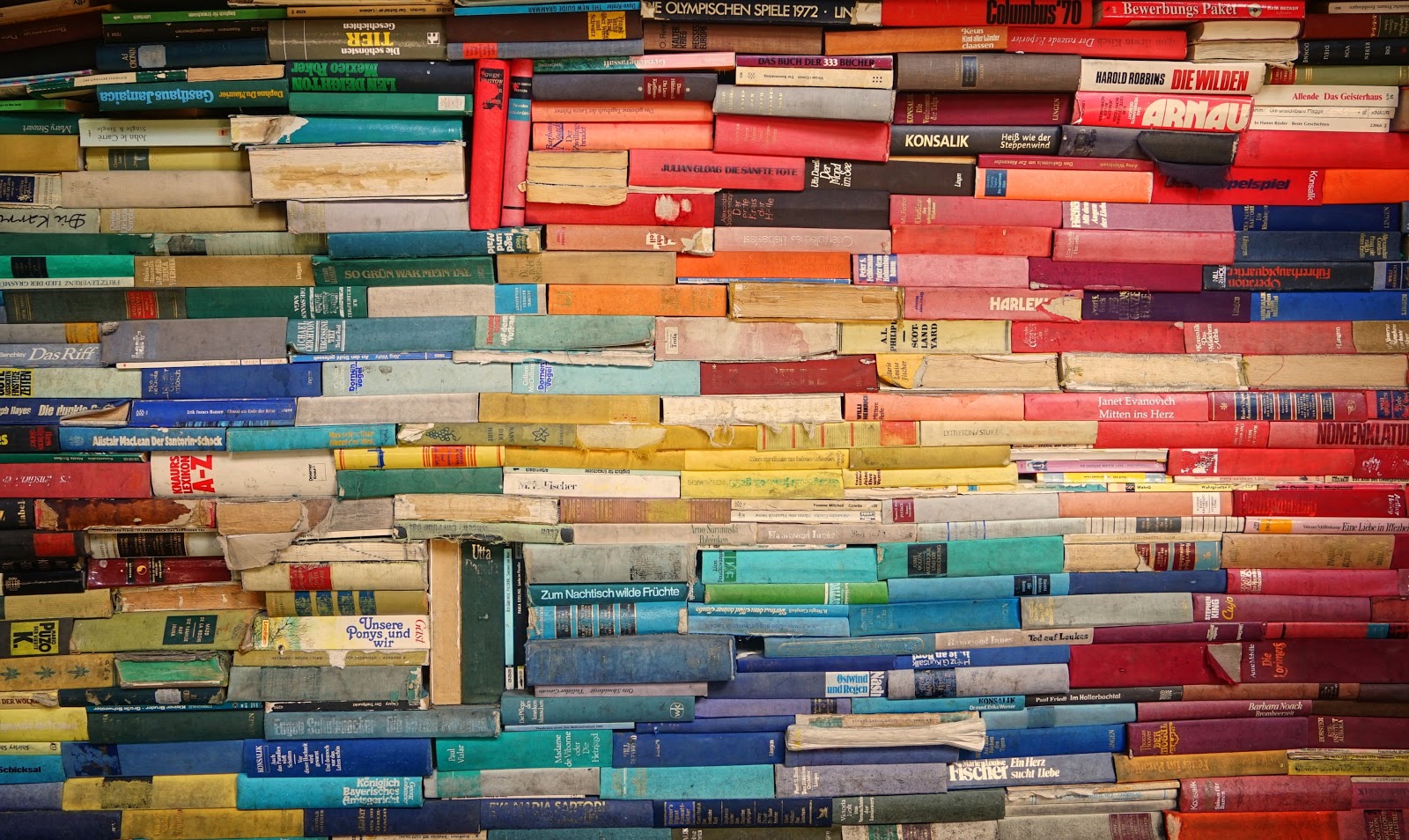 